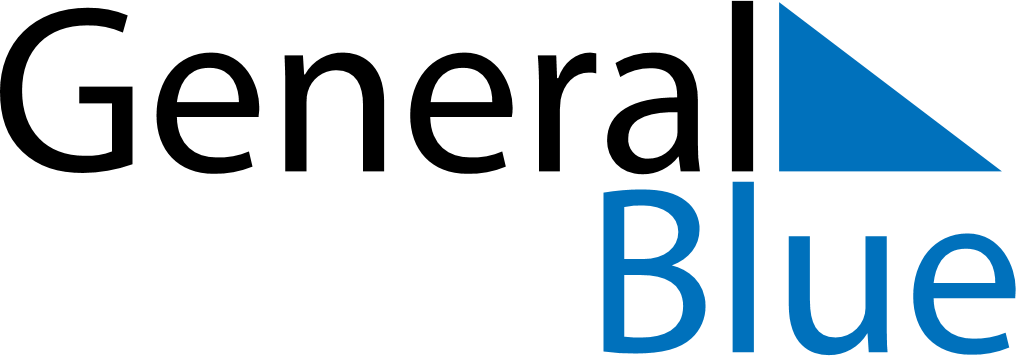 June 2024June 2024June 2024June 2024June 2024June 2024June 2024Castillo, Duarte, Dominican RepublicCastillo, Duarte, Dominican RepublicCastillo, Duarte, Dominican RepublicCastillo, Duarte, Dominican RepublicCastillo, Duarte, Dominican RepublicCastillo, Duarte, Dominican RepublicCastillo, Duarte, Dominican RepublicSundayMondayMondayTuesdayWednesdayThursdayFridaySaturday1Sunrise: 6:01 AMSunset: 7:14 PMDaylight: 13 hours and 12 minutes.23345678Sunrise: 6:01 AMSunset: 7:14 PMDaylight: 13 hours and 13 minutes.Sunrise: 6:01 AMSunset: 7:15 PMDaylight: 13 hours and 13 minutes.Sunrise: 6:01 AMSunset: 7:15 PMDaylight: 13 hours and 13 minutes.Sunrise: 6:01 AMSunset: 7:15 PMDaylight: 13 hours and 13 minutes.Sunrise: 6:01 AMSunset: 7:15 PMDaylight: 13 hours and 14 minutes.Sunrise: 6:01 AMSunset: 7:16 PMDaylight: 13 hours and 14 minutes.Sunrise: 6:01 AMSunset: 7:16 PMDaylight: 13 hours and 15 minutes.Sunrise: 6:01 AMSunset: 7:16 PMDaylight: 13 hours and 15 minutes.910101112131415Sunrise: 6:01 AMSunset: 7:17 PMDaylight: 13 hours and 15 minutes.Sunrise: 6:01 AMSunset: 7:17 PMDaylight: 13 hours and 15 minutes.Sunrise: 6:01 AMSunset: 7:17 PMDaylight: 13 hours and 15 minutes.Sunrise: 6:01 AMSunset: 7:17 PMDaylight: 13 hours and 16 minutes.Sunrise: 6:01 AMSunset: 7:18 PMDaylight: 13 hours and 16 minutes.Sunrise: 6:01 AMSunset: 7:18 PMDaylight: 13 hours and 16 minutes.Sunrise: 6:02 AMSunset: 7:18 PMDaylight: 13 hours and 16 minutes.Sunrise: 6:02 AMSunset: 7:19 PMDaylight: 13 hours and 16 minutes.1617171819202122Sunrise: 6:02 AMSunset: 7:19 PMDaylight: 13 hours and 17 minutes.Sunrise: 6:02 AMSunset: 7:19 PMDaylight: 13 hours and 17 minutes.Sunrise: 6:02 AMSunset: 7:19 PMDaylight: 13 hours and 17 minutes.Sunrise: 6:02 AMSunset: 7:19 PMDaylight: 13 hours and 17 minutes.Sunrise: 6:02 AMSunset: 7:20 PMDaylight: 13 hours and 17 minutes.Sunrise: 6:03 AMSunset: 7:20 PMDaylight: 13 hours and 17 minutes.Sunrise: 6:03 AMSunset: 7:20 PMDaylight: 13 hours and 17 minutes.Sunrise: 6:03 AMSunset: 7:20 PMDaylight: 13 hours and 17 minutes.2324242526272829Sunrise: 6:03 AMSunset: 7:20 PMDaylight: 13 hours and 17 minutes.Sunrise: 6:03 AMSunset: 7:21 PMDaylight: 13 hours and 17 minutes.Sunrise: 6:03 AMSunset: 7:21 PMDaylight: 13 hours and 17 minutes.Sunrise: 6:04 AMSunset: 7:21 PMDaylight: 13 hours and 17 minutes.Sunrise: 6:04 AMSunset: 7:21 PMDaylight: 13 hours and 16 minutes.Sunrise: 6:04 AMSunset: 7:21 PMDaylight: 13 hours and 16 minutes.Sunrise: 6:05 AMSunset: 7:21 PMDaylight: 13 hours and 16 minutes.Sunrise: 6:05 AMSunset: 7:21 PMDaylight: 13 hours and 16 minutes.30Sunrise: 6:05 AMSunset: 7:21 PMDaylight: 13 hours and 16 minutes.